РЕСПУБЛИКА ДАГЕСТАНМУНИЦИПАЛЬНОЕ ОБРАЗОВАНИЕ«ХАСАВЮРТОВСКИЙ РАЙОН»СОБРАНИЕ ДЕПУТАТОВ МУНИЦИПАЛЬНОГО РАЙОНАг. Хасавюрт, пер. Спортивный 1                               Тел: (8-87231) 5-20-85, факс 5-20-77
    http://sd-khasrayon.ru                                                            Email:  sobraniehasray@mail.           «11»  июня 2019 года                                                                                          № 25/2-VI СД   РЕШЕНИЕ Об избрании председателя Собрания депутатов муниципального образования «Хасавюртовский район»          В соответствии с частью 2 статьи 23 Устава муниципального образования «Хасавюртовский район», Собрание депутатов муниципального районаРЕШИЛО:	    1. Избрать Председателем  Собрания депутатов муниципального образования  «Хасавюртовский район»  Лабазанова Магомеда Магомедовича.           2.  Настоящее Решение вступает в силу со дня опубликования  Решения Собрания депутатов муниципального района от 11 июня 2019 года №25/3-VI СД « О внесении изменений и дополнений в Устав МО «Хасавюртовский район» после его регистрации в Управлении Минюста РФ по РД.        Председатель   Собрания депутатов                                                                   М.Лабазанов                                         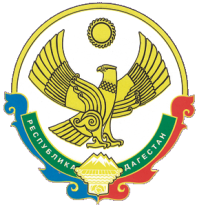 